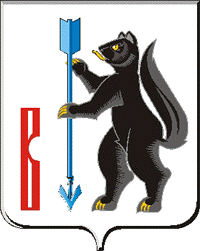 АДМИНИСТРАЦИЯ ГОРОДСКОГО ОКРУГА ВЕРХОТУРСКИЙП О С Т А Н О В Л Е Н И Еот 10.09.2021г. № 708г. Верхотурье  О признании утративших силу муниципальных нормативных правовых актов Администрации городского округа Верхотурский в сфере муниципального контроляВ соответствии с Федеральным законом от 06 октября 2003 года № 131-ФЗ «Об общих принципах организации местного самоуправления в Российской Федерации», Федеральным законом от 31 июля 2020 № 248-ФЗ «О государственном контроле (надзоре) и муниципальном контроле в Российской Федерации», руководствуясь Уставом городско округа Верхотурский, ПОСТАНОВЛЯЮ: 1.Признать утратившими силу постановления Администрации городского округа Верхотурский: 	от 30.04.2021 г. № 324 «Об утверждении административного регламента исполнения муниципальной функции «Осуществление муниципального контроля соблюдения условий организации регулярных перевозок на территории городского округа Верхотурский»; 	от 23.05.2017 г. № 393 «Об утверждении Административного регламента исполнения муниципальной функции по осуществлению муниципального контроля за сохранностью автомобильных дорог местного значения в границах городского округа Верхотурский»; 	от 28.03.2018г. № 239 «Об утверждении порядка организации и осуществления муниципального контроля соблюдения условий организации регулярных перевозок на территории городского округа Верхотурский (в рамках реализации вопроса местного значения «Создание условий для предоставления транспортных услуг населению и организация транспортного обслуживания населения в границах округа»). 2.Настоящее постановление вступает в силу с 01 января 2022 г. 3.Опубликовать настоящее постановление в информационном бюллетене «Верхотурская неделя» и разместить на официальном сайте городского округа Верхотурский.4.Контроль исполнения настоящего постановления оставляю за собой.Глава городского округа Верхотурский					           А.Г. Лиханов